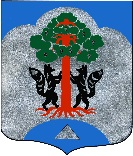 АдминистрацияМуниципального образования Сосновское сельское поселениемуниципального образования Приозерский муниципальный районЛенинградской областиПОСТАНОВЛЕНИЕ«17» марта 2020 года № 99     В соответствии с Положением об общественной жилищной комиссии администрации МО Сосновское сельское поселение, утвержденным Постановлением администрации МО Сосновское сельское поселение от 13.02.2006 г. № 26 администрацияПОСТАНОВЛЯЕТ:Утвердить состав общественной жилищной комиссии:председатель комиссии – заместитель главы администрации МО Сосновское сельское поселение;заместитель председателя – начальник сектора по управлению муниципальным имуществом администрации МО Сосновское сельское поселение;секретарь комиссии - ведущий специалист администрации МО Сосновское сельское поселение по социальным вопросам;члены комиссии:ведущий специалист администрации МО Сосновское сельское поселение по юридическим вопросам;представитель Совета депутатов МО Сосновское сельское поселение;представитель 121-ого отделения полиции;представитель организации, обслуживающей жилищный фонд.Настоящее постановление подлежит опубликованию на официальном сайте поселения;Контроль за исполнением настоящего постановления оставляю за собой.Глава администрации	 МО Сосновское сельское поселение                                                                  Д.Л. Соколов                                                                                                                                           Согласовано:Вебер М.А.Разослано: дело – 2, 121 ОП - 1, УК – 2, СД - 1      